UTORAK, 21.12.2021. HRVATSKI JEZIK-LKZadatak: Od zadanih glagola stvori po jednu rečenicu za svaki glagol: letjeti, juriti, vikati, kašljati, bojati se, mahati.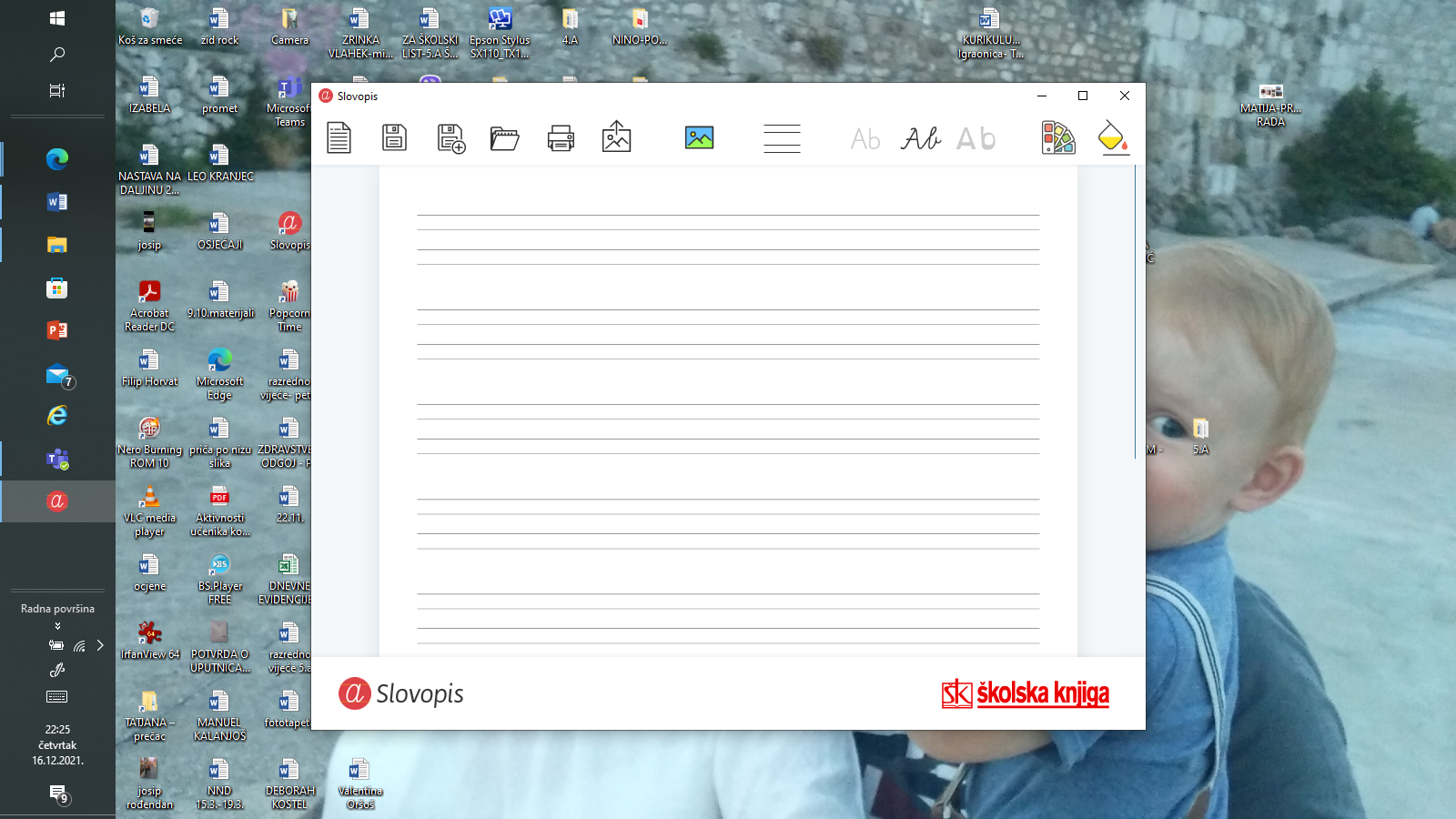 